Обустройство остановок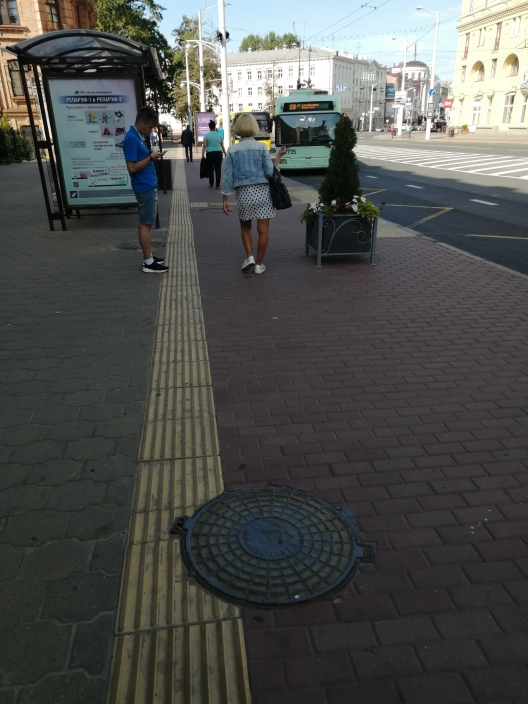 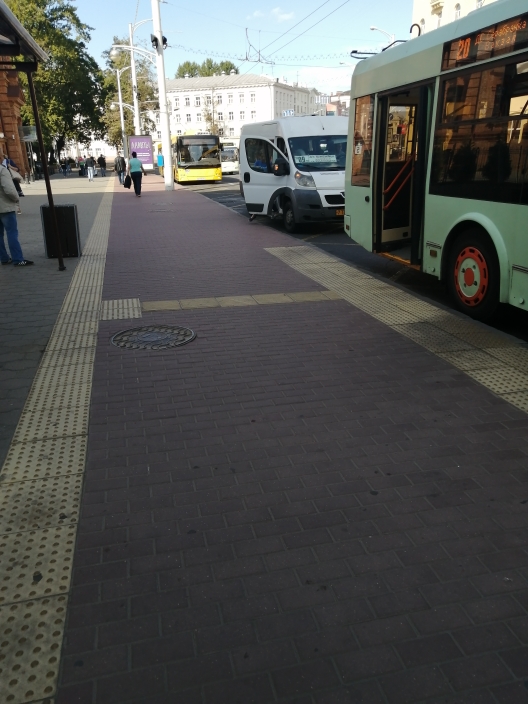 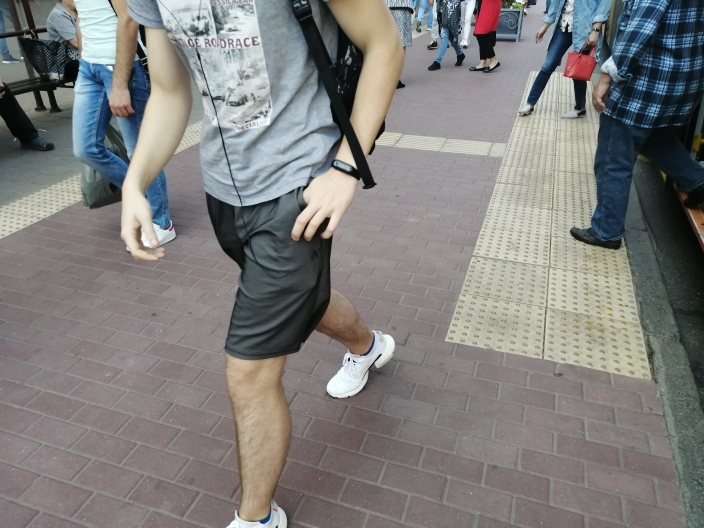 